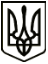 УкраїнаМЕНСЬКА МІСЬКА РАДАЧернігівська область(третя сесія восьмого скликання) РІШЕННЯ19 лютого 2021 року	№ 58Про повернення з господарського відання артезіанської свердловиниВ зв’язку з необхідністю здійснення якісного обслуговування водопровідної системи села Стольне, беручи до уваги рішення 43 сесії Менської міської ради 7 скликання від 29.09.2020 р. «Про безоплатне прийняття в комунальну власність Менської міської ОТГ безхазяйного майна», рішення 34 сесії Менської міської ради 7 скликання від 02.10.2019 р. №544 «Про надання згоди на безоплатне прийняття в комунальну власність Менської ОТГ артезіанської свердловини», керуючись ст. 26, 60, частиною 10 розділу V Закону України «Про місцеве самоврядування в Україні», Менська міська радаВИРІШИЛА:Повернути з господарського відання та балансу комунального підприємства «Макошинське» Менської міської ради» Чернігівської області на баланс Менської міської ради артезіанську свердловину №16/2231, що знаходиться на території с. Стольне Менського району Чернігівської області.Доручити відділу бухгалтерського обліку та звітності Менської міської ради забезпечити оформлення відповідних документів щодо повернутого майна.Контроль за виконанням рішення покласти на постійні комісії міської ради з питань планування, фінансів, бюджету та соціально – економічного розвитку та житлово – комунального господарства та комунальної власності.Міський голова	Г.А.Примаков